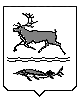 МУНИЦИПАЛЬНОЕ ОБРАЗОВАНИЕ СЕЛЬСКОЕ ПОСЕЛЕНИЕ КАРАУЛТАЙМЫРСКОГО ДОЛГАНО-НЕНЕЦКОГО МУНИЦИПАЛЬНОГО РАЙОНАкрасноярского краяКАРАУЛЬСКИЙ СЕЛЬСКИЙ СОВЕТ ДЕПУТАТОВЗАКЛЮЧЕНИЕпо итогам публичных слушаний Караульского сельского Совета депутатовпо рассмотрению проектов Решений «О внесении изменений в Правила землепользования и застройки муниципального образования «Сельское поселение Караул» Таймырского Долгано-Ненецкого муниципального района Красноярского края»01.12.2021г.									       п.Носок	 По результатам публичных слушаний по рассмотрению проекта Решения «О внесении изменений в Правила землепользования и застройки муниципального образования «Сельское поселение Караул» Таймырского Долгано-Ненецкого муниципального района Красноярского края» с участием представителей органов местного самоуправления, федеральных структур, населения, принято решение: 1.	Вынести положительное заключение по проекту Решения Караульского сельского Совета депутатов «О внесении изменений в Правила землепользования и застройки муниципального образования «Сельское поселение Караул» Таймырского Долгано-Ненецкого муниципального района» в части изменения статьи 44 Раздела I Главы II Тома 3 Правил: строительство вертолетной площадки в п. Носок;2. Вынести положительное заключение по проекту Решения Караульского сельского Совета депутатов «О внесении изменений в Правила землепользования и застройки муниципального образования «Сельское поселение Караул» Таймырского Долгано-Ненецкого муниципального района» в части изменения  статьи 44 Раздела I Главы II Тома 3 Правил: использование земельных участков под размещение объектов по переработке сельскохозяйственной продукции;3.	Принять проекты Решений «О внесении изменений в Правила землепользования и застройки муниципального образования «Сельское поселение Караул» Таймырского Долгано-Ненецкого муниципального района» для рассмотрения на ближайшей сессии Караульского сельского Совета депутатов.Председательствующий на публичных слушаниях						        Д.В. РудникСекретарь									        Е.П. Гмырко